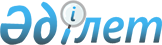 Об утверждении Правил содержания сельскохозяйственных животных в населенных пунктах области ЖетісуРешение маслихата области Жетісу от 27 декабря 2023 года № 12-74. Зарегистрировано Департаментом юстиции области Жетісу 3 января 2024 года № 118-19
      В соответствии с пунктом 2-2 статьи 6 Закона Республики Казахстан "О местном государственном управлении и самоуправлении в Республике Казахстан, маслихат области Жетісу РЕШИЛ:
      1. Утвердить правила содержания сельскохозяйственных животных в населенных пунктах области Жетісу согласно приложению.
      2. Настоящее решение вводится в действие по истечении десяти календарных дней после дня его первого официального опубликования. Правила содержания сельскохозяйственных животных в населенных пунктах области Жетісу Глава 1. Общие положения
      1. Настоящие Правила содержания сельскохозяйственных животных в населенных пунках области Жетісу (далее – Правила) разработаны в соответствии с Законом Республики Казахстан "О местном государственном управлении и самоуправлении в Республике Казахстан", Законом Республики Казахстан "О ветеринарии", Законом "Об ответственном обращении с животными", иными нормативными правовыми актами Республики Казахстан и определяют порядок содержания сельскохозяйственных животных в населенных пунктах области Жетісу.
      2. Правила распространяются на всех физических и юридических лиц, содержащих сельскохозяйственных животных.
      3. В Правилах используются следующие понятия:
      1) сельскохозяйственные животные – культивируемые человеком все виды животных, птиц, рыб и пчел, имеющих непосредственное отношение к сельскохозяйственному производству;
      2) идентификация сельскохозяйственных животных – процедура учета животных, включающая присвоение индивидуального номера животным путем использования изделий (средств) для проведения идентификации, таврения с включением сведений о сельскохозяйственном животном в базу данных по идентификации сельскохозяйственных животных и выдачей ветеринарного паспорта;
      3) ветеринарные мероприятия – комплекс противоэпизоотических, ветеринарно-санитарных процедур, направленных на предотвращение возникновения, распространения или ликвидацию болезней животных, включая их профилактику, лечение или диагностику; обезвреживание (обеззараживание), изъятие и уничтожение животных, зараженных особо опасными болезнями, представляющими опасность для здоровья животных и человека; повышение продуктивности животных; обеспечение безопасности продукции и сырья животного происхождения, кормов и кормовых добавок, включая идентификацию сельскохозяйственных животных, в целях защиты здоровья животных и человека от заразных болезней, в том числе общих для животных и человека;
      4) владелец животного – физическое или юридическое лицо, которому животное принадлежит на праве собственности или ином вещном праве. Глава 2. Порядок содержания сельскохозяйственных животных
      4. При содержании сельскохозяйственных животных владельцам необходимо:
      1) беспрепятственно предоставлять животных для осуществления ветеринарных мероприятий с соблюдением Ветеринарных (ветеринарно-санитарных) правил, утвержденных приказом Министра сельского хозяйства Республики Казахстан от 29 июня 2015 года № 7-1/587 (зарегистрирован в Реестре государственной регистрации нормативных правовых актов под № 11940) (далее – ветеринарные (ветеринарно-санитарные) правила), обеспечивающих предупреждение болезней животных и безопасность перемещаемых (перевозимых) объектов (животные, продукция и сырье животного происхождения);
      2) осуществлять содержание, разведение и использование сельскохозяйственных животных, в соответствии с ветеринарными (ветеринарно-санитарными) правилами;
      3) обеспечивать идентификацию сельскохозяйственных животных в соответствии с требованиями Правил идентификации сельскохозяйственных животных, утвержденных приказом Министра сельского хозяйства Республики Казахстан от 30 января 2015 года № 7-1/68 (зарегистрирован в Реестре государственной регистрации нормативных правовых актов под № 11127);
      4) содержать территорию, животноводческие помещения, а также сооружения для хранения и переработки кормов, продукции и сырья животного происхождения в соответствии с требованиями ветеринарных (ветеринарно-санитарных) правил;
      5) в объектах производства, расположенных в благополучной зоне, включая помещения для содержания животных, проводить профилактическую дезинфекцию два раза в год в соответствии с требованиями Правил проведения дезинфекции, дезинсекции, дератизации, утвержденных приказом Министра сельского хозяйства Республики Казахстан от 27 ноября 2014 года № 7-1/619 (зарегистрирован в Реестре государственной регистрации нормативных правовых актов под № 10028);
      6) в целях ветеринарно-санитарной безопасности обеспечивать своевременную вакцинацию и диагностику животных;
      7) выполнять акты государственных ветеринарно-санитарных инспекторов, изданные по результатам государственного ветеринарно-санитарного контроля и надзора;
      8) не допускать убоя животных для реализации без предубойного ветеринарного их осмотра и послеубойной ветеринарно-санитарной экспертизы туш и органов;
      9) осуществлять проведение убоя сельскохозяйственных животных, предназначенных для последующей реализации, на мясоперерабатывающих предприятиях, убойных пунктах или убойных площадках (площадках по убою сельскохозяйственных животных);
      10) оказывать содействие специалистам в области ветеринарии при выполнении ими служебных обязанностей по проведению ветеринарных мероприятий;
      11) извещать подразделения местных исполнительных органов, осуществляющих деятельность в области ветеринарии, государственные ветеринарные организации, созданные местными исполнительными органами, органы государственного ветеринарно-санитарного контроля и надзора: о вновь приобретенном (приобретенных) животном (животных), его (их) реализации в течение 3 рабочих дней после их прибытия в пункт назначения в соответствии с приказом Министра национальной экономики Республики Казахстан от 28 декабря 2018 года № 107 "Об утверждении перечня информационных инструментов" (зарегистрирован в Министерстве юстиции Республики Казахстан 29 декабря 2018 года № 18117);
      12) извещать специалистов в области ветеринарии (работники подразделений государственных органов, осуществляющих деятельность в области ветеринарии): о гибели животного, обнаружения абортированного или мертворожденного плода случаях падежа, одновременного заболевания нескольких животных или об их необычном поведении в срок не более суток с момента обнаружения гибели животного в соответствии с приказом Министра национальной экономики Республики Казахстан от 28 декабря 2018 года № 107 "Об утверждении перечня информационных инструментов" (зарегистрирован в Министерстве юстиции Республики Казахстан 29 декабря 2018 года № 18117). 
      5. Продажа, ввоз и вывоз животных осуществляется в соответствии с приказами Министра сельского хозяйства Республики Казахстан от 30 декабря 2014 года № 7-1/700 "Об утверждении Правил карантинирования животных" (зарегистрирован в Реестре государственной регистрации нормативных правовых актов № 10223), исполняющего обязанности Министра сельского хозяйства Республики Казахстан от 19 декабря 2014 года № 16-04/679 "Об утверждении Правил реализации животных" (зарегистрирован в Реестре государственной регистрации нормативных правовых актов № 10131).
      6. Биологические отходы, возникающие в процессе деятельности содержания животных, подлежат уничтожению в соответствии с приказом Министра сельского хозяйства Республики Казахстан от 6 апреля 2015 года № 16-07/307 "Об утверждении Правил утилизации, уничтожения биологических отходов" (зарегистрирован в Реестре государственной регистрации нормативных правовых актов № 11003) .
      7. Не допускается водопой сельскохозяйственных животных в общественных местах купания, прудах, фонтанах, водоемах и водозаборах.
      Использование водных объектов для водопоя скота допускается вне зоны санитарной охраны и при наличии водопойных площадок и других устройств, предотвращающих загрязнение и засорение водных объектов в порядке общего водопользования.
      8. Содержание безнадзорных сельскохозяйственных животных и возврат их владельцам регулируется в соответствии с действующиим законодательством Республики Казахстан.
      9. Транспортировка (перемещение) перемещаемых (перевозимых) животных за пределы соответствующей административной территориальной единицы осуществляется в соответствии с приказом исполняющего обязанности Министра сельского хозяйства Республики Казахстан от 29 мая 2015 года №7-1/496 "Об утверждении Правил осуществления транспортировки перемещаемых (перевозимых) объектов на территории Республики Казахстан" (зарегистрирован в Реестре государственной регистрации нормативных правовых актов за № 11845), а также сопровождаются ветеринарными документами, выданными в соответствии с приказом Министра сельского хозяйства Республики Казахстан от 21 мая 2015 года № 7-1/453 "Об утверждении Правил выдачи ветеринарных документов и требований к их бланкам" (зарегистрирован в Реестре государственной регистрации нормативных правовых актов за № 11898). Глава 3. Заключительные положения
      10. Владельцы животных, нарушившие настоящие Правила, несут ответственность в соответствии с действующим законодательством Республики Казахстан.
					© 2012. РГП на ПХВ «Институт законодательства и правовой информации Республики Казахстан» Министерства юстиции Республики Казахстан
				
      Председатель маслихата

Г. Тойлыбаева
Приложение к решению Маслихат области Жетісу от 27 декабря 2023 года № 12-74